令和３（2021）年度「とちぎの伝統工芸品新商品開発支援事業」『SNS等活用セミナー』募集要領栃木県産業労働観光部工業振興課地域産業担当・講座内容※セミナーの内容理解度を深めるために、会場参加を推奨します。講師の概要等○株式会社FRONT DESIGN　代表取締役　鈴木　裕也氏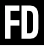 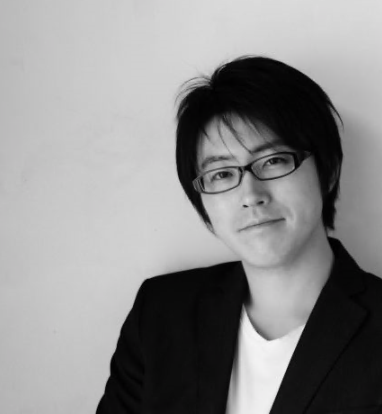 令和３(2021)年度とちぎの伝統工芸品新商品開発支援事業SNS等活用セミナー　参加申込書講座内容日程・カリキュラム等受講者数基礎編情報発信及び魅力的な発信に係る基礎的な講座SNS等デジタル技術を用いたPRSNSとは？、SNSの有益性・できること、効果的な取組事例の紹介等令和３(2021)年12月７日(火)14:00～16:00場所：栃木県庁本館６階　　　　　大会議室１会場参加：50名オンライン参加：20名程度実践・応用編情報発信及び魅力的な発信のより実践的、応用的な取組を学ぶ講座令和４（2022）年２月予定会場参加：50名オンライン参加：20名程度会社情報企業名・団体会社情報所在地〒〒〒会社情報TELFAX参加者１所属役職参加者１氏名E-mail※参加者２所属役職参加者２氏名E-mail※　参加方法(どちらかを選択)　参加方法(どちらかを選択) Zoom で参加　栃木県庁内の会議室で参加（会場は申込受付後にメールにて連絡） Zoom で参加　栃木県庁内の会議室で参加（会場は申込受付後にメールにて連絡） Zoom で参加　栃木県庁内の会議室で参加（会場は申込受付後にメールにて連絡）事前了承事項事前了承事項本セミナーへの参加者は、以下の事項に同意の上、お申し込みください。事務局は、参加者が参加申込をしたことで以下の事項に同意したものとみなしますので、御了承ください。・本講座はWeb会議システムZoomで開催します。・受講には常時接続環境（有線LAN、Wi-Fi等）を推奨します。・4G/LTEなどの携帯電話回線を使用した場合、契約通信料を超えると通信料が発生したり、速度制限がかかる場合があります。・視聴中の通信費用は、参加者の御負担となります。・参加者の各自が最新のコンピュータウィルス対策等がなされている機器を使用して御参加ください。・栃木県はセミナー参加によりコンピュータウィルスや第三者の妨害行為による不可抗力によって生じた損害等の一切の責任を負いませんので御了承ください。・著作権等保護のため、講座の記録行為（録画・スクリーンショット・撮影等）は固くお断りします。・県庁会議室で参加を希望される場合、会議室の収容人数の関係で、Webでの参加へ変更を御依頼させていただく場合がこざいますので、御了承ください。本セミナーへの参加者は、以下の事項に同意の上、お申し込みください。事務局は、参加者が参加申込をしたことで以下の事項に同意したものとみなしますので、御了承ください。・本講座はWeb会議システムZoomで開催します。・受講には常時接続環境（有線LAN、Wi-Fi等）を推奨します。・4G/LTEなどの携帯電話回線を使用した場合、契約通信料を超えると通信料が発生したり、速度制限がかかる場合があります。・視聴中の通信費用は、参加者の御負担となります。・参加者の各自が最新のコンピュータウィルス対策等がなされている機器を使用して御参加ください。・栃木県はセミナー参加によりコンピュータウィルスや第三者の妨害行為による不可抗力によって生じた損害等の一切の責任を負いませんので御了承ください。・著作権等保護のため、講座の記録行為（録画・スクリーンショット・撮影等）は固くお断りします。・県庁会議室で参加を希望される場合、会議室の収容人数の関係で、Webでの参加へ変更を御依頼させていただく場合がこざいますので、御了承ください。本セミナーへの参加者は、以下の事項に同意の上、お申し込みください。事務局は、参加者が参加申込をしたことで以下の事項に同意したものとみなしますので、御了承ください。・本講座はWeb会議システムZoomで開催します。・受講には常時接続環境（有線LAN、Wi-Fi等）を推奨します。・4G/LTEなどの携帯電話回線を使用した場合、契約通信料を超えると通信料が発生したり、速度制限がかかる場合があります。・視聴中の通信費用は、参加者の御負担となります。・参加者の各自が最新のコンピュータウィルス対策等がなされている機器を使用して御参加ください。・栃木県はセミナー参加によりコンピュータウィルスや第三者の妨害行為による不可抗力によって生じた損害等の一切の責任を負いませんので御了承ください。・著作権等保護のため、講座の記録行為（録画・スクリーンショット・撮影等）は固くお断りします。・県庁会議室で参加を希望される場合、会議室の収容人数の関係で、Webでの参加へ変更を御依頼させていただく場合がこざいますので、御了承ください。